Рабочая программа на 2016-2017 учебный годк дополнительной общеобразовательной общеразвивающей программе«Волшебная кисточка»Форма реализации программы – очнаяГод обучения – второйНомер группы – 1, 2Возраст обучающихся: 6-7 летг. ЕнисейскПояснительная записка         Программа «Волшебная кисточка. Пропедевтика» является программой подготовительного  уровня обучения основам изобразительной грамоты. Полученные в процессе обучения по программе «Волшебная кисточка. Пропедевтика» знания необходимы для дальнейшего обучения по программе  курса «Друзья волшебной кисти. Подготовительный курс». Программа «Волшебная кисточка» является своего рода продолжением пропедевтического курса «Волшебная кисточка». Программа составлена в соответствии с нормативными документами: Федеральный закон от 29.12.2012 № 273-ФЗ «Об образовании в Российской Федерации». Приказ Министерства образования и науки Российской федерации от 17 октября . № 1155 «Об утверждении федерального государственного образовательного стандарта дошкольного образования». СанПиН 2.4.1.3049-13 "Санитарные - эпидемиологические требования к устройству, содержанию и организации режима работы в дошкольных организациях (Постановление Главного государственного санитарного врача Российской Федерации от 15 мая . №26). Программными материалами: Копцева Т.А. Природа и художник. Художественно – экологическая программа по изобразительному искусству для дошкольных образовательных учреждений и учебно-воспитательных комплексов (вторая младшая, средняя, старшая и подготовительная группы). – М.: ТЦ Сфера, 2006. Лыкова И.А.,      программа «Цветные ладошки».- М.: Просвещение , 2008             Направленность программы.             Программа «Волшебная кисточка. Пропедевтика» экологична по своей сути, но  имеет художественную направленность. Представленная программа направлена на формирование у дошкольников художественной культуры как части духовной, на приобщение учащихся  к миру искусства, общечеловеческим и национальным ценностям через их собственное творчество и освоение художественного опыта прошлого. Формирование «культуры творческой личности»: развитие в ребёнке природных задатков, творческого потенциала, специальных способностей, позволяющих ему самому реализоваться в различных видах и формах художественно – творческой деятельности. Программа направлена на обеспечение эмоционального благополучия каждого ребенка, что достигается за счет учета индивидуальных особенностей детей как в вопросах организации жизнедеятельности (приближение режима дня к индивидуальным особенностям ребенка и пр.), так и в формах и способах взаимодействия с ребенком (проявление уважения к его индивидуальности, чуткости к его эмоциональным состояниям, поддержка его чувства собственного достоинства и т. д.). 	          Отличительная особенность программы.        Особенность программы заключается в   возможности интегрировать в художественно – эстетическое воспитание задачи экологического направления. Программа строится с опорой на дидактический принцип: «Каждая новая ступень вбирает в себя основное содержание предыдущих, раскрывая его на новом уровне сложности». Большое значение в программе уделяется рисованию животных, это связано  с огромным интересом учащихся к миру животных. Программа основывается на важнейшем дидактическом принципе — развивающем обучении и на научном положении Л. С. Выготского о том, что правильно организованное обучение «ведет» за собой развитие. Воспитание и психическое развитие не могут выступать как два обособленных, независимых друг от друга процесса, но при этом «воспитание служит необходимой и всеобщей формой развития ребенка» (В. В. Давыдов). Таким образом, развитие в рамках Программы выступает как важнейший результат успешности воспитания и образования детей. Содержание рабочей программы не расходится с содержанием дополнительной общеобразовательной общеразвивающей программы, это связано с тем, что данная программа рассчитана на среднестатистического дошкольника и опирается на любовь дошкольника к природе и животным. Программой предполагается участие в выставках, конкурсах, экскурсия, праздниках искусства. Данные мероприятия выносятся из расписания  и проводятся во внеучебное время, чтобы организовать еще и детско-взрослое взаимодействие.           Цель  программы.          Формирование у детей дошкольного возраста целостных представлений о природе как о живом организме, средствами искусства.        Задачи:         Способствовать накоплению   опыта эстетического (эмоционально – ценностного отношения к миру);    Максимально использовать  разнообразные виды  детской деятельности, их интеграция в целях повышения эффективности воспитательно-образовательного процесса;    Приумножать опыта творческой деятельности;    Способствовать творческому развитию дошкольников, совершенствовать технику рисования гуашевыми и акварельными красками (свободно экспериментировать, смешивая разные краски для получения задуманных цветов и оттенков); учить рисовать пастелью и восковыми мелками, тушью, пером, гелиевой ручкой;     Создавать условия для самостоятельного выбора художественных инструментов и материалов, в соответствии с характером и спецификой задуманного образа (для пейзажных рисунков использовать акварель или пастель, для декоративного панно или орнамента – гуашь, для предварительных набросков или эскизов – уголь или простой карандаш); познакомить с нетрадиционными художественными техниками;Побуждать детей создавать динамичные выразительные образы и коллективные сюжетные композиции, самостоятельно выбирая тему, материал (глина, пластилин, солёное тесто), способы лепки (скульптурный, комбинированный, конструктивный, модульный, рельефный), приёмы декоративного образа;Знакомить с новыми видами аппликации из природного материала (осенних листьев, цветочных лепестков, семян, соломки, бересты).          Сроки реализации. Программа рассчитана на 1 год обучения. Общее количество часов по программе составляет 72  часа, в месяц 8 часов, в неделю 2 часа.           Режим занятий.  Занятия осуществляются на базе учреждения дополнительного образования, в неделю проводится  2 часа. Длительность одного занятия в группе 6-7 лет (второй год обучения) – 30 мин. В день проходит 1 занятие.  Обязательным условием содержательной части программы является введение разгрузочных физминуток на развитие мелкой моторики, дидактических игр. Программа предполагает организацию выставок с результатами деятельности после прохождения каждой темы. Праздников искусства, которые будут способствовать привитию стойкого интереса к предмету. Данные мероприятия выносятся за рамки расписания и проходят в свободное время от занятий, что даёт возможность родителям посетить данные мероприятия, стать непосредственными участниками мероприятий  и увидеть результат обучения ребёнка. В зависимости от особенностей темы и содержания работы можно заниматься как со всей  группой, так и по подгруппам или индивидуально с каждым ребенком. Программа предполагает  резервные часы,  за счет которых организуются экскурсии.Ожидаемые результаты           Специфика дошкольного детства (гибкость, пластичность развития ребенка, высокий разброс вариантов его развития, его непосредственность и непроизвольность) не позволяет требовать от ребенка дошкольного возраста достижения конкретных образовательных результатов и обусловливает необходимость определения результатов освоения образовательной программы в виде целевых ориентиров. К концу обучения дети достигают определенного уровня художественного развития: эмоционально воспринимают содержание произведения, запоминают и узнают знакомые картины, иллюстрации, замечают изобразительно-выразительные средства (цвет, ритм, форму, композицию), с помощью этих средств создают образ в рисунке, оценивают то, что получилось, отмечают выразительность формы, линий, силуэта, цветового сочетания. У детей формируются творческие способности, необходимые для последующего обучения изобразительному искусству в школе.         Условия реализации программыНормы выявления результатов:Программой предусмотрены следующие формы контроля на 2-й учебный год:     текущий – проводится на каждом занятии: акцентирование внимания, просмотр работ; рисуночные тесты  на моторику, выставка. итоговый – проводится в конце учебного года, определяет уровень освоения программы: итоговая выставка.Формы фиксации результатовПрограммой предусмотрены следующие формы фиксации результатов: грамоты, дипломы, отзывы родителей, видео, фотоматериалыФормы  предъявления результатовПрограммой предусмотрены следующие формы предъявления результатов: выставки, конкурсы, готовые изделия.Оценочные материалы Система определения результативности, основанная на компетентностном  подходе, оценка компетентности          Критерии оценки выполнения программы.Оценивание осуществляется по основным критериям:Выполнение поставленной цели.Уровень реализации поставленных задач.Анализ знаний и умений детей, согласно требованиям программы.Анализ используемых методических разработок.     В результате реализации программы детьми должен быть достигнут определенный уровень владения изобразительной грамотой.  Творческие работы предъявляются для демонстрации на промежуточные, итоговые, тематические и конкурсные выставки. Результатами являются итоги участия в выставке, конкурсах  муниципального, зонального, краевого и федерального уровней.На первом этапе для педагога оценкой деятельности воспитанников     является  эмоциональный настрой.На первом году обучения при работе над сюжетом, композицией  педагог обращает внимание учащихся на выразительные средства, раскрывающие образ: дополнительные характерные детали, декор, колористические особенности. Детям предлагается отобрать понравившуюся им картину,  предмет, панно, рассказать, что в ней особенного. Такой вид оценки помогает ребенку сопоставить результат своей работы с результатами других детей.Информационно-методическое обеспечение. Для обеспечения качественного учебного процесса необходим учебно-методический комплекс, который состоит из: программных материалов, методической литературы, каталога ссылок и адресов полезных Интернет-ресурсов, материалов периодической печати по предметным областям и дидактике, литературных произведений, отражающих направленность программы, цифровых образовательных ресурсов, аудиозаписей  и звукового и музыкального сопровождения на природную тематику, раздаточного дидактического материала, динамических таблиц тематических фотографий, репродукций и иллюстраций, предметной наглядности.Календарный учебно-тематический планпо дополнительной общеобразовательной общеразвивающей программе«Волшебная кисточка»на  2016-2017 учебный год6-7 летСписок литературы Копцева Т.А. Природа и художник. Художественно – экологическая программа по изобразительному искусству для дошкольных образовательных учреждений и учебно-воспитательных комплексов (вторая младшая, средняя, старшая и подготовительная группы). – М.: ТЦ Сфера, 2006;2.     Лыкова И.А. Цветные ладошки.  Программа по изобразительному искусству, 20083. Мелик-Пашаев А.А. Педагогика искусства и творческих способностей. М.:1983.4. Мелик-Пашаев А.А. , Новлянская З.Н. Ступеньки к творчеству. М.: 1995. Мейстер Н.Г. «Бумажная пластика».5.    Программа «Первые шаги в мире искусства» /Под ред. Н.А. Горяевой 6.Рисование с детьми дошкольного возраста: Нетрадиционные техники, планирование, конспекты занятий/ Под ред. Р.Г. Казаковой – М.: ТЦ Сфера, 2007.7. Казакова Т.Г. Развивайте у детей творчество. М.: Просвещение, 1995г.8. Комарова Т.С, Обучение детей техники рисования. М: Просвещение, 1996.9. Косминская В.Б. Теория и методика изобразительной деятельности в детском саду. Учебное пособие для студентов педагогических институтов. М.: Просвещение, 2005г.10. Шпикалова Т.Я. Изобразительное искусство для детей дошкольного возраста М: Мозаика – Синтез, 1997г. 11 .http://www.moi-detsad.ru/konsultac587.htmlЛитература для родителей и детей:1.wiki.rdf. -тематические презентации2. http://detsad-38.narod.ru/stat1-20.htm- возрастные особенности3.http://gaidarovka-metod.ruМУНИЦИПАЛЬНОЕ АВТОНОМНОЕ ОБРАЗОВАТЕЛЬНОЕ УЧРЕЖДЕНИЕДОПОЛНИТЕЛЬНОГО ОБРАЗОВАНИЯ ДЕТЕЙ«ЦЕНТР ДОПОЛНИТЕЛЬНОГО ОБРАЗОВАНИЯ»г. ЕНИСЕЙСКА КРАСНОЯРСКОГО КРАЯ(МАОУ ДОД ЦДО)Рекомендована решениемметодического советаМАОУ ДОД ЦДОот 15.09.2016 г.Протокол №2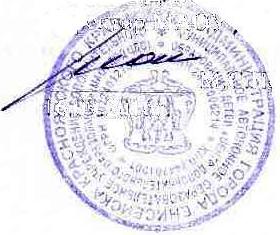 УТВЕРЖДАЮДиректор МАОУ ДОД ЦДО____________ М.С.Пожога16.09.2016г.Составитель:Барсукова М.П.,педагог дополнительного образования МАОУ ДОД ЦДО№ п/пДата проведения занятияТема занятияКоличество часовКоличество часовКоличество часовМесто проведения Место проведения Форма занятияФорма занятияФорма контроляФорма контроляПримечаниеПримечание№ п/пДата проведения занятияТема занятиявсеготеорияпрактикапрактикаI.Тематический блок «Мир природы»(20 час)I.Тематический блок «Мир природы»(20 час)I.Тематический блок «Мир природы»(20 час)I.Тематический блок «Мир природы»(20 час)I.Тематический блок «Мир природы»(20 час)I.Тематический блок «Мир природы»(20 час)I.Тематический блок «Мир природы»(20 час)I.Тематический блок «Мир природы»(20 час)I.Тематический блок «Мир природы»(20 час)I.Тематический блок «Мир природы»(20 час)I.Тематический блок «Мир природы»(20 час)I.Тематический блок «Мир природы»(20 час)I.Тематический блок «Мир природы»(20 час)I.Тематический блок «Мир природы»(20 час)1.101.0906.09Введение. диагностика творческого развития детей.Рисунки на свободную тему211Учебная аудитория ЦДОУчебная аудитория ЦДОИграИграБеседа.Рисуночные тестыБеседа.Рисуночные тесты1.208.09Образы неба. .Закат11Учебная аудитория ЦДОУчебная аудитория ЦДОБеседа, практикаБеседа, практикабеседабеседа1.3.13.0915.0920.0922.09Образы деревьевДуб.Баобаб.ПальмаБерезаель413Учебная аудитория ЦДОУчебная аудитория ЦДОБеседа, практикаБеседа, практикаНаблюдение выставкаНаблюдение выставка1.427.0929.0904.10Образы земли и небаРадуга. Гуашью 3 краскамиАппликация из радуги312,5Учебная аудитория ЦДОУчебная аудитория ЦДОБеседа, практикаБеседа, практикаНаблюдение выставкаНаблюдение выставка1.506.1011.1013.1118.11Образы растенийКактусБукет из бумагиЦветики на тонированной бумаге пастелью413Учебная аудитория ЦДОУчебная аудитория ЦДОБеседа, практикаБеседа, практикаНаблюдение выставкаНаблюдение выставка1.6.20.1025.1027.10Осенние дары Натюрморт с арбузом, грушей и виноградом пластилиномКаравай хлеба312Учебная аудитория ЦДОУчебная аудитория ЦДОБеседа, практикаБеседа, практикаНаблюдение выставкаНаблюдение выставка1.701.1003.1008.10Образы природыВоспоминания о лете, фактурная композиция.Чудо цветок312Учебная аудитория ЦДОУчебная аудитория ЦДОБеседа, практикаБеседа, практикаНаблюдение выставкаНаблюдение выставка2.Тематический блок «Мир животных»(20 час)2.Тематический блок «Мир животных»(20 час)2.Тематический блок «Мир животных»(20 час)2.Тематический блок «Мир животных»(20 час)2.Тематический блок «Мир животных»(20 час)2.Тематический блок «Мир животных»(20 час)2.Тематический блок «Мир животных»(20 час)2.Тематический блок «Мир животных»(20 час)2.Тематический блок «Мир животных»(20 час)2.Тематический блок «Мир животных»(20 час)2.Тематический блок «Мир животных»(20 час)2.Тематический блок «Мир животных»(20 час)2.Тематический блок «Мир животных»(20 час)2.Тематический блок «Мир животных»(20 час)10.1015.1017.1022.10Образы птицЛебедушка»- ладошки, гуашь- «Мудрая сова»-«Пингвины»«петух»413Учебная аудитория ЦДОУчебная аудитория ЦДОБеседа, практикаБеседа, практикаНаблюдение выставкаНаблюдение выставка24.1029.1001.1206.1208.12Образы экзотических животныхСемья жирафов на прогулке»-«Слоненок»-«Африканский крокодил»-«Веселая обезьянка»-«лев»514Учебная аудитория ЦДОУчебная аудитория ЦДОБеседа, практикаБеседа, практикаНаблюдение выставкаНаблюдение выставка13.1215.1220.12Образы диких животных-«Зебра. У зверей тоже есть мамы», цветной карандаш-«Лиска»312Учебная аудитория ЦДОУчебная аудитория ЦДОБеседа, практикаБеседа, практикаНаблюдение выставкаНаблюдение выставка22.1227.12Образы домашних животных Озорной Пятачок»20,51,5Учебная аудитория ЦДОУчебная аудитория ЦДОБеседа, практикаБеседа, практикаНаблюдение выставкаНаблюдение выставка29.12Образы насекомых-«Бабочка», кляксография.10,50,5Учебная аудитория ЦДОУчебная аудитория ЦДОБеседа, практикаБеседа, практикаНаблюдение выставкаНаблюдение выставка10.0112.01Образы подводного царства-«Рыбка», лепка из соленого теста.20,51,5Учебная аудитория ЦДОУчебная аудитория ЦДОБеседа, практикаБеседа, практикаНаблюдение выставкаНаблюдение выставка17.01Образы животных в творчестве художников – анималистов-«Копирка». Выполнение копии с понравившегося произведения анималистов.11Учебная аудитория ЦДОУчебная аудитория ЦДОБеседа, практикаБеседа, практикаНаблюдение выставкаНаблюдение выставка19.01Обобщение по теме: Мир животных11Учебная аудитория ЦДОУчебная аудитория ЦДОиграиграНаблюдение выставкаНаблюдение выставкаIII. Тематический блок «Мир человека» (Мир фантазий и увлечений)(13 час)III. Тематический блок «Мир человека» (Мир фантазий и увлечений)(13 час)III. Тематический блок «Мир человека» (Мир фантазий и увлечений)(13 час)III. Тематический блок «Мир человека» (Мир фантазий и увлечений)(13 час)III. Тематический блок «Мир человека» (Мир фантазий и увлечений)(13 час)III. Тематический блок «Мир человека» (Мир фантазий и увлечений)(13 час)III. Тематический блок «Мир человека» (Мир фантазий и увлечений)(13 час)III. Тематический блок «Мир человека» (Мир фантазий и увлечений)(13 час)III. Тематический блок «Мир человека» (Мир фантазий и увлечений)(13 час)III. Тематический блок «Мир человека» (Мир фантазий и увлечений)(13 час)III. Тематический блок «Мир человека» (Мир фантазий и увлечений)(13 час)III. Тематический блок «Мир человека» (Мир фантазий и увлечений)(13 час)III. Тематический блок «Мир человека» (Мир фантазий и увлечений)(13 час)III. Тематический блок «Мир человека» (Мир фантазий и увлечений)(13 час)24.0126.0131.01Мои друзья-«Я» автопортрет-«Моя семья», портреты мамы, папы, деда,бабы(графика)30,52,5Учебная аудитория ЦДОУчебная аудитория ЦДОБеседа, практикаБеседа, практикаНаблюдение выставкаНаблюдение выставка02.0207.0209.02Волшебный праздник -«Пасхальный стол».  (кулич, верба, писанки-коллаж)30,52,5Учебная аудитория ЦДОУчебная аудитория ЦДОБеседа, практикаБеседа, практикаНаблюдение выставкаНаблюдение выставка14.0216.0221.0228.0202.03Колорит-« Холодное царство.  Сказочный замок Мороза  Деда»-«Теплое царство. Замок Солнца»50,54,5Учебная аудитория ЦДОУчебная аудитория ЦДОБеседа, практикаБеседа, практикаНаблюдение выставкаНаблюдение выставка07.0309.03Шахматное королевство-«День и ночь», фломастер,  гелевая ручка. Изображение в овале деревьев. Овал делится на 2 части.20,51,5Учебная аудитория ЦДОУчебная аудитория ЦДОБеседа, практикаБеседа, практикаНаблюдение выставкаНаблюдение выставкаIV	Тематический блок «Мир искусства» . Искусство разных континентов («Мы путешественники»)) (19 час)IV	Тематический блок «Мир искусства» . Искусство разных континентов («Мы путешественники»)) (19 час)IV	Тематический блок «Мир искусства» . Искусство разных континентов («Мы путешественники»)) (19 час)IV	Тематический блок «Мир искусства» . Искусство разных континентов («Мы путешественники»)) (19 час)IV	Тематический блок «Мир искусства» . Искусство разных континентов («Мы путешественники»)) (19 час)IV	Тематический блок «Мир искусства» . Искусство разных континентов («Мы путешественники»)) (19 час)IV	Тематический блок «Мир искусства» . Искусство разных континентов («Мы путешественники»)) (19 час)IV	Тематический блок «Мир искусства» . Искусство разных континентов («Мы путешественники»)) (19 час)IV	Тематический блок «Мир искусства» . Искусство разных континентов («Мы путешественники»)) (19 час)IV	Тематический блок «Мир искусства» . Искусство разных континентов («Мы путешественники»)) (19 час)IV	Тематический блок «Мир искусства» . Искусство разных континентов («Мы путешественники»)) (19 час)IV	Тематический блок «Мир искусства» . Искусство разных континентов («Мы путешественники»)) (19 час)IV	Тематический блок «Мир искусства» . Искусство разных континентов («Мы путешественники»)) (19 час)IV	Тематический блок «Мир искусства» . Искусство разных континентов («Мы путешественники»)) (19 час)14.0316.0321.0323.0328.0330.0304.0406.0411.0413.04Пять континентов Путешествие по Египту. Изображение пирамид,-«Путешествие по Азии». («Полёт над Кавказскими горами. Горный пейзаж»,  Путешествие на Американский континент» Зарубежные друзья. Ребята – индейцы -«Русский сувенир» . Изображение матрешкиПутешествие к берегам Японии-страны Пагода и сакура.1028Учебная аудитория ЦДОУчебная аудитория ЦДОБеседа, практикаБеседа, практикаНаблюдение выставкаНаблюдение выставка18.0420.04Космическое путешествие-«Космос» Коллаж20,51,5Учебная аудитория ЦДОУчебная аудитория ЦДОБеседа, практикаБеседа, практикаНаблюдение выставкаНаблюдение выставка25.0427.0402.0504.0511.0516.0518.05Моя Родина- Россия-« Москва-столица нашей родины. Праздничный салют. Кремль.».-«Я любуюсь храмом» . Изображение древнерусского храма.-«Моя город-Енисейск»716Учебная аудитория ЦДОУчебная аудитория ЦДОБеседа, практикаБеседа, практикаНаблюдение выставкаНаблюдение выставка23.05Итоговый Итоговая выставка»Урок-игра11Учебная аудитория ЦДОУчебная аудитория ЦДОиграигравыставка выставкавыставка выставкаРодители помогают оформить выставку.Родители помогают оформить выставку.25.0530.05Резервные часы. Экскурсия в музейЭкскурсия на выставку1111МузейВыставочный залМузейВыставочный залэкскурсияэкскурсиябеседабеседа